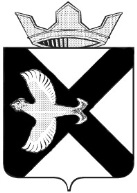 АДМИНИСТРАЦИЯ Муниципального  образования поселок  БоровскийПОСТАНОВЛЕНИЕ20 августа 2014 г.							                       № 232рп. БоровскийТюменского муниципального районаВ целях обеспечения координации, оперативного взаимодействия и реагирования служб муниципального образования поселок Боровский и организаций всех форм собственности при возникновении нештатных ситуаций (аварий) на объектах энергетики, жилищно-коммунального комплекса, жилищного фонда и социально-значимых объектах, на основании приказа Минэнерго России N 103 от 12.03.2013 г. "Об утверждении правил оценки готовности к отопительному периоду", руководствуясь Уставом муниципального образования поселок Боровский:1. Утвердить порядок ликвидации аварийных ситуаций в системах электро-, водо- и теплоснабжения, с учетом взаимодействия энергоснабжающих организаций, потребителей тепловой энергии, ремонтно-строительных и транспортных организаций всех форм собственности на территории муниципального образования поселок Боровский, согласно Приложения№1 к настоящему постановлению.2. Утвердить положение о взаимодействии диспетчерских и аварийно-восстановительных служб по вопросам энергообеспечения, согласно Приложения№2 к настоящему постановлению.3. Рекомендовать руководителям организаций жилищно-коммунального комплекса и социально-значимых объектов муниципального образования поселок Боровский при локализации и ликвидации аварийных и нештатных ситуаций в области жилищно-коммунального комплекса, а также в практической деятельности, руководствоваться Порядком и Положением (Приложения N 1, 2).4. Постановление опубликовать на официальном сайте муниципального образования поселок Боровский в информационно-телекоммуникационной сети «Интернет».5. Контроль исполнения распоряжения возложить на заместителя главы сельского поселения по строительству, благоустройству, землеустройству, ГО и ЧС.Приложение № 1 к постановлениюот «20» августа 2014г.№ 232Порядок ликвидации аварийных ситуаций в системах электро-, водо- и теплоснабжения, с учетом взаимодействия энергоснабжающих организаций, потребителей тепловой энергии, ремонтно-строительных и транспортных организаций1. Порядок ликвидации аварийных ситуаций в системах электро-, водо- и теплоснабжения, с учетом взаимодействия энергоснабжающих организаций, потребителей тепловой энергии, ремонтно-строительных и транспортных организаций всех форм собственности (далее - Порядок) разработан в целях координации деятельности, ресурсоснабжающих организаций, управляющих организаций, а также органов местного самоуправления, при решении вопросов, связанных с ликвидацией аварийных ситуаций на системах жизнеобеспечения населения муниципального образования поселок Боровский.2. Настоящий Порядок обязателен для выполнения исполнителями и потребителями коммунальных услуг, тепло- и ресурсоснабжающими организациями, строительно-монтажными, ремонтными и наладочными организациями, выполняющими строительство, монтаж, наладку и ремонт объектов жилищно-коммунального хозяйства муниципального образования поселок Боровский.3. В настоящем Порядке используются следующие основные понятия:"коммунальные услуги" - деятельность исполнителя коммунальных услуг по холодному водоснабжению, горячему водоснабжению, водоотведению, электроснабжению и отоплению, обеспечивающая комфортные условия проживания граждан в жилых помещениях;"исполнитель"-юридическое лицо, независимо от организационно-правовой формы, а также индивидуальный предприниматель, предоставляющие коммунальные услуги, производящие или приобретающие коммунальные ресурсы и отвечающие за обслуживание внутридомовых инженерных систем, с использованием которых потребителю предоставляются коммунальные услуги;Исполнителем могут быть: управляющая организация, товарищество собственников жилья, а при непосредственном управлении многоквартирным домом собственниками помещений - иная организация, производящая или приобретающая коммунальные ресурсы;"потребитель" - гражданин, использующий коммунальные услуги для личных, семейных, домашних и иных нужд, не связанных с осуществлением предпринимательской деятельности;"управляющая организация" - юридическое лицо, независимо от организационно-правовой формы, а также индивидуальный предприниматель, управляющие многоквартирным домом на основании договора управления многоквартирным домом;"ресурсоснабжающая организация" - юридическое лицо, независимо от организационно-правовой формы, а также индивидуальный предприниматель, осуществляющие продажу коммунальных ресурсов;"коммунальные ресурсы" - холодная вода, горячая вода, электрическая энергия, тепловая энергия, твердое топливо, используемые для предоставления коммунальных услуг;4. Основной задачей Администрации муниципального образования поселок Боровский (далее-Администрация) является обеспечение устойчивого тепло-, водо-, электро- и топливоснабжения потребителей, поддержание необходимых параметров энергоносителей и обеспечение нормативного температурного режима в зданиях с учетом их назначения и платежной дисциплины энергопотребления.5. Ответственность за предоставление коммунальных услуг устанавливается в соответствии с федеральным законодательством и областным законодательством.6.Взаимодействие диспетчерских служб организаций жилищно-коммунального комплекса, тепло- и ресурсоснабжающих организаций и Администрации определяется в соответствии с действующим законодательством.7. Взаимоотношения теплоснабжающих организаций с исполнителями коммунальных услуг и потребителями определяются заключенными между ними договорами и действующим федеральным законодательством и областным законодательством. Ответственность исполнителей коммунальных услуг, потребителей и теплоснабжающей организации определяется балансовой принадлежностью инженерных сетей и фиксируется в акте, прилагаемом к договору разграничения балансовой принадлежности инженерных сетей и эксплуатационной ответственности сторон.8. Исполнители коммунальных услуг и потребители должны обеспечивать:- своевременное и качественное техническое обслуживание и ремонт теплопотребляющих систем, а также разработку и выполнение, согласно договору на пользование тепловой энергией, графиков ограничения и отключения теплопотребляющих установок при временном недостатке тепловой мощности или топлива на источниках теплоснабжения;- допуск работников специализированных организаций, с которыми заключены договоры на техническое обслуживание и ремонт теплопотребляющих систем, на объекты в любое время суток.9. При возникновении незначительных повреждений на инженерных сетях, эксплуатирующая организация оповещает телефонограммой о повреждениях владельцев коммуникаций, смежных с поврежденной и администрацию муниципального образования, которые немедленно направляют своих представителей на место повреждения или сообщают ответной телефонограммой об отсутствии их коммуникаций на месте дефекта.10. При возникновении повреждений, аварий и чрезвычайных ситуаций, вызванных технологическими нарушениями на инженерных сооружениях и коммуникациях, срок устранения которых превышает 24 часа, руководство по локализации и ликвидации аварий возлагается на Администрацию и постоянно действующую Комиссию по предупреждению и ликвидации чрезвычайных ситуаций и обеспечению первичных мер пожарной безопасности муниципального образования поселок Боровский.11. Ликвидация аварий на объектах жилищно-коммунального хозяйства и социальной сферы осуществляется в соответствии с Порядком и с учетом Положения о межведомственной комиссии по чрезвычайным ситуациям и пожарной безопасности (КЧС и ПБ) муниципального образования поселок Боровский.12. Финансирование расходов на проведение непредвиденных аварийно-восстановительных работ и пополнение аварийного запаса материальных ресурсов для устранения аварий и последствий стихийных бедствий на объектах жилищно-коммунального хозяйства осуществляется в установленном порядке в пределах средств, предусмотренных в бюджете организаций и бюджете муниципального образования на очередной финансовый год.13. Земляные работы, связанные с вскрытием грунта и дорожных покрытий, должны производиться в соответствии с действующим законодательством.14. Работы по устранению технологических нарушений на инженерных сетях, связанные с нарушением благоустройства территории, производятся тепло- и ресурсоснабжающими организациями и их подрядными организациями по согласованию с органом местного самоуправления.15. Восстановление асфальтового покрытия, газонов и зеленых насаждений на уличных проездах, газонов на внутриквартальных и дворовых территориях после выполнения аварийных и ремонтных работ на инженерных сетях производятся за счет владельцев инженерных сетей, на которых произошла авария или возник дефект.16. Органу местного самоуправления и подразделению государственной инспекции безопасности дорожного движения рекомендуется оказывать помощь подрядным организациям по своевременной выдаче разрешений на производство аварийно-восстановительных и ремонтных работ на инженерных сетях и закрытию движения транспорта в местах производства работ.17. Собственники земельных участков, по которым проходят инженерные коммуникации, обязаны:- осуществлять контроль за содержанием охранных зон инженерных сетей, в том числе за своевременной очисткой от горючих отходов, мусора, тары, опавших листьев, сухой травы, а также обеспечивать круглосуточный доступ для обслуживания и ремонта инженерных коммуникаций;- не допускать в пределах охранных зон инженерных сетей и сооружений возведения несанкционированных построек, складирования материалов, устройства свалок, посадки деревьев, кустарников и т.п.;- обеспечивать, по требованию владельца инженерных коммуникаций, снос несанкционированных построек и посаженных в охранных зонах деревьев и кустарников;- принимать меры, в соответствии с действующим законодательством, к лицам, допустившим устройство в охранной зоне инженерных коммуникаций постоянных или временных предприятий торговли, парковки транспорта, рекламных щитов и т. д.;- компенсировать затраты, связанные с восстановлением или переносом из охранной зоны инженерных коммуникаций построек и сооружений, а также с задержкой начала производства аварийных или плановых работ из-за наличия несанкционированных сооружений.18. Собственники земельных участков, организации, ответственные за содержание территории, на которой находятся инженерные коммуникации, эксплуатирующая организация, сотрудники органов внутренних дел при обнаружении технологических нарушений (вытекание горячей воды или выход пара из надземных трубопроводов тепловых сетей, вытекание воды на поверхность из подземных коммуникаций, образование провалов и т.п.) обязаны:- принять меры по ограждению опасной зоны и предотвращению доступа посторонних лиц в зону технологического нарушения до прибытия аварийных служб;- незамедлительно информировать о всех происшествиях, связанных с повреждением инженерных коммуникаций, Администрацию.19. Владелец или арендатор встроенных нежилых помещений (подвалов, чердаков, мансард и др.), в которых расположены инженерные сооружения или по которым проходят инженерные коммуникации, при использовании этих помещений под склады или другие объекты, обязан обеспечить беспрепятственный доступ представителей исполнителя коммунальных услуг и (или) специализированных организаций, обслуживающих внутридомовые системы, для их осмотра, ремонта или технического обслуживания.Работы по оборудованию встроенных нежилых помещений, по которым проходят инженерные коммуникации, выполняются по техническим условиям исполнителя коммунальных услуг, согласованным с тепло- и ресурсоснабжающими организациями.20. Во всех жилых домах и на объектах социальной сферы их владельцами должны быть оформлены таблички с указанием адресов и номеров телефонов для сообщения о технологических нарушениях работы систем инженерного обеспечения.21. Потребители тепла по надежности теплоснабжения делятся на две категории:- к первой категории относятся потребители, нарушение теплоснабжения которых связано с опасностью для жизни людей или со значительным материальным ущербом (повреждение технологического оборудования, массовый брак продукции и т.п.);- ко второй категории - остальные потребители тепла.22. Источники теплоснабжения по надежности отпуска тепла потребителям делятся на две категории:- к первой категории относятся котельные, являющиеся единственным источником тепла системы теплоснабжения и обеспечивающие потребителей первой категории, не имеющих индивидуальных резервных источников тепла;- ко второй категории - остальные источники тепла.23. Нарушения заданного режима работы котельных, тепловых сетей и теплоиспользующих установок должны расследоваться эксплуатирующей организацией и учитываться в специальных журналах.Приложение № 2 к постановлениюот «20» августа 2014г.№ 232Положение
о взаимодействии диспетчерских и аварийно-восстановительных служб по вопросам энергообеспечения1. Общие положения1.1. Настоящее Положение определяет порядок взаимодействия оперативно-диспетчерских и аварийно-восстановительных служб энергоснабжающих, ресурсоснабжающих организаций и их потребителей по вопросам энергообеспечения.1.2. Основной задачей указанных организаций является обеспечение устойчивой и бесперебойной работы тепловых, электрических, водопроводных сетей и систем, поддержание заданных режимов энергоснабжения, принятие оперативных мер по предупреждению, локализации и ликвидации аварий на теплоисточниках, тепловых, водопроводных, электрических сетях и системах тепло-, водо-, электропотребления.1.3. Все энергоснабжающие, транспортирующие и ресурсоснабжающие организации, обеспечивающие тепло-, водо-, электроснабжение потребителей, должны иметь круглосуточно работающие оперативно-диспетчерские и аварийно-восстановительные службы ("Правила технической эксплуатации тепловых энергоустановок" - утверждены приказом Минэнерго России от 24.03.2003 г. N 115; "Правила технической эксплуатации электрических станций и сетей РФ" - утверждены приказом Минэнерго России от 19.06.2003 г. N 229; "Правила технической эксплуатации системы сооружений коммунального водоснабжения и канализации" - утверждены Приказом Госстроя России от 30.12.1999 г. N 168).В организациях, штатными расписаниями которых такие службы не предусмотрены, обязанности оперативного руководства возлагаются на лицо, определенное соответствующим приказом.1.4. Для проведения работ по локализации и ликвидации аварий, каждая организация должна располагать необходимыми инструментами, механизмами, транспортом, передвижными сварочными установками, аварийным восполняемым запасом запорной арматуры и материалов.Объем аварийного запаса устанавливается в соответствии с действующими нормативами. Место хранения определяется руководителем соответствующей организации. Состав аварийно-восстановительных бригад, перечень машин и механизмов, приспособлений и материалов утверждается руководителем организации.1.5. В случае значительных объемов работ на объектах, находящихся в собственности муниципального образования поселок Боровский, вызывающих длительные перерывы в тепло-, водо-, электроснабжении, распоряжением главы Администрации муниципального образования поселок Боровский (далее-Администрация) к восстановительным работам на договорной основе привлекаются специализированные строительно-монтажные и аварийно-восстановительные организации.2. Взаимодействие оперативно-диспетчерских и аварийно- восстановительных служб при возникновении и ликвидации аварий на источниках энергоснабжения, сетях и системах энергопотребления2.1. При получении сообщения о возникновении аварии, отключении или ограничении энергоснабжения потребителей, диспетчер соответствующей организации принимает оперативные меры по обеспечению безопасности на месте аварии (ограждение, освещение, охрана и др.) и действует в соответствии с инструкцией по ликвидации аварийных ситуаций с применением электронного моделирования аварийных ситуаций.2.2. О возникновении аварийной ситуации, принятии решения по ее локализации и ликвидации, диспетчер соответствующей организации немедленно сообщает по имеющимся у него каналам связи руководству организации, диспетчерам организаций, которым необходимо изменить или прекратить работу оборудования и коммуникаций, диспетчерским службам потребителей.Также о возникновении аварийной ситуации и времени на восстановление энергоснабжения потребителей, в обязательном порядке информируются председатель комиссии по предупреждению и ликвидации чрезвычайных ситуаций и обеспечению первичных мер пожарной безопасности Тюменского муниципального района.2.3 Решение об отключении систем водоснабжения принимается2.4. энергоснабжающей (транспортирующей) организацией по согласованию с Управляющими организациями по территориальной принадлежности.Решение о введении режима ограничения или отключения тепловой энергии потребителей принимается руководством энергоснабжающих, ресурсоснабжающих, транспортирующих организаций в соответствии с действующим законодательством.2.5. Команды об отключении и опорожнении систем теплоснабжения и теплопотребления проходят через соответствующие диспетчерские службы.2.6. Отключение систем водоснабжения и отопления жилых домов, последующее заполнение и включение в работу производятся силами оперативно-диспетчерских и аварийно-восстановительных служб владельцев зданий.2.7. В случае, когда в результате аварии создается угроза жизни людей, разрушения оборудования, коммуникаций сельских поселений или строений, диспетчеры (начальники смен теплоисточников) энергоснабжающих, ресурсоснабжающих и транспортирующих организаций отдают распоряжение на вывод из работы оборудования без согласования, но с обязательным немедленным извещением председателя комиссии по предупреждению и ликвидации чрезвычайных ситуаций и обеспечению первичных мер пожарной безопасности муниципального образования поселок Боровский перед отключением и после завершения работ по выводу из работы аварийного оборудования или участков сетей.В обязанности ответственного за ликвидацию аварии входит:- вызов, при необходимости, через диспетчерские службы соответствующих представителей организаций и ведомств, имеющих коммуникации, сооружения в месте аварии, согласование с ними проведения земляных работ для ликвидации аварии;- организация выполнения работ на подземных коммуникациях и обеспечение безопасных условий производства работ;- предоставление промежуточной и итоговой информации о завершении аварийно-восстановительных работ в соответствующие диспетчерские службы для восстановления рабочей схемы, заданных параметров теплоснабжения и подключения потребителей в соответствии с программой пуска.2.9. Организации всех форм собственности, имеющие свои коммуникации или сооружения в месте возникновения аварии, направляют своих представителей по вызову диспетчера энергоснабжающей, ресурсоснабжающей, транспортирующей организации для согласования условий производства работ по ликвидации аварии в любое время суток.3. Взаимодействие оперативно-диспетчерских служб при эксплуатации систем энергоснабжения3.1. При возникновении аварийной ситуации, энергоснабжающие, ресурсоснабжающие и транспортирующие организации (независимо от форм собственности и ведомственной принадлежности) в течение всей смены осуществляют передачу оперативной информации в Администрацию.3.2. Ежегодно, в срок до 1 апреля, энергоснабжающие и ресурсоснабжающие организации представляют в Администрацию графики и мероприятия по проведению планово-предупредительного ремонта, с указанием сроков прекращения водоснабжения у потребителей.3.3. Для подтверждения планового перерыва в предоставлении коммунальных услуг (изменения параметров теплоносителя) потребителям, диспетчерские службы теплоснабжающих и транспортирующих организаций подают заявку в Администрацию и информируют потребителей не позднее, чем за 10 дней до намеченных работ (постановление Правительства РФ от 06 мая 2011 года N 354 "О предоставлении коммунальных услуг собственникам и пользователям помещений в многоквартирных домах и жилых домов").3.4. Планируемый вывод в ремонт оборудования, производится с обязательным информированием Администрации и потребителей не позднее, чем за 10 дней до намеченных работ, а в случае аварии - немедленно.3.5. При авариях, повлекших за собой длительное прекращение подачи холодной воды на котельные, диспетчер энергоснабжающей организации вводит ограничение горячего водоснабжения потребителей, вплоть до полного его прекращения.3.6. При проведении плановых или аварийно-восстановительных работ на электрических сетях и трансформаторных подстанциях, которые приводят к ограничению или прекращению подачи электрической энергии на объекты системы теплоснабжения, диспетчер организации, в ведении которой находятся данные электрические сети и трансформаторные подстанции, должен сообщать соответственно за 10 дней или немедленно диспетчеру соответствующей энергоснабжающей или транспортирующей организации и в Администрацию, с указанием сроков начала и окончания работ.4. Документами, определяющими взаимоотношения оперативно-диспетчерских служб энергоснабжающих, ресурсоснабжающих, транспортирующих организаций и их потребителей, являются:действующая нормативно-техническая документация по технике безопасности и эксплуатации энергоустановок и инженерных сетей ("Правила техники безопасности при эксплуатации тепломеханического оборудования электростанций и тепловых сетей" - утверждены Минтопэнерго 03.04.1997 г.; "Правила техники безопасности при эксплуатации теплопотребляющих установок и тепловых сетей потребителей" - утверждены Минтопэнерго, Госэнергонадзором России 06.05.1992 г.; "Правила технической эксплуатации тепловых энергоустановок" - утверждены Минэнерго России N 115 от 24.03.2003 г.; "Правила технической эксплуатации электрических станций и сетей РФ" - утверждены Минэнерго России N 229 от 19.06.2003 г.; "Правила технической эксплуатации системы сооружений коммунального водоснабжения и канализации" - утверждены Приказом Госстроя России N 168 от 30.12.1999 г.; "Правила технической эксплуатации электроустановок потребителей" - утверждены Минэнерго России N 6 от 13.01.2003 г. и др.);внутренние инструкции, касающиеся эксплуатации и техники безопасности оборудования, разработанные на основе действующей нормативно-технической базы;схемы локальных систем теплоснабжения, режимные карты работы тепловых сетей и теплоисточников, утвержденные техническими руководителями организаций и согласованные с Администрацией.Внутренние инструкции должны включать детально разработанный оперативный план действий при авариях, ограничениях и отключениях потребителей при временном недостатке тепловой энергии, электрической мощности или топлива на источниках теплоснабжения.К инструкциям должны быть приложены схемы возможных аварийных переключений, указан порядок отключения горячего водоснабжения и отопления, опорожнения тепловых сетей и систем теплопотребления зданий, последующего их заполнения и включения в работу при разработанных вариантах аварийных режимов, должна быть определена организация дежурств и действий персонала при усиленном и внерасчетном режимах теплоснабжения.Конкретный перечень необходимой эксплуатационной документации в каждой организации устанавливается ее руководством.О порядке ликвидации аварийных ситуаций в системах электро-, водо- и теплоснабжения, с учетом взаимодействия энергоснабжающих организаций, потребителей тепловой энергии, ремонтно-строительных и транспортных организаций (с изменениями от 12.09.2016 №165, от 17.06.2019 № 51)Глава муниципального образованияС.В.Сычева